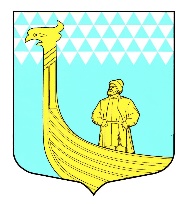                                                А Д М И Н И С Т Р А Ц И ЯМуниципального образованияВындиноостровское сельское поселениеВолховского муниципального районаЛенинградской областиПОСТАНОВЛЕНИЕот «18» июня 2021 года                                                                 № 77Об установлении особого противопожарного режима на территории МО Вындиноостровское сельское поселение Волховского муниципального района Ленинградской области           В соответствии с п.8 Постановления Правительства Ленинградской области от 06.07.2007 №169 «Об утверждении положения о порядке установления особого противопожарного режима на территории Ленинградской области или ее части», Постановлением Правительства Ленинградской области от 01.05.2020 №264 «Об установлении особого противопожарного режима на территории Ленинградской области Ленинградской области»п о с т а н о в л я ю:Установить особый противопожарный режим на территории МО Вындиноостровское сельское поселение Волховского муниципального района Ленинградской области с даты опубликования настоящего Постановления до принятия соответсвующего Постановления администрации МО Вындиноостровское сельское поселения о его отмене.На период действия особого противопожарного периода:      2.1.Установить запрет на посещение гражданами лесов и въезд в них транспортных средств на территории МО Вындиноостровское сельское поселение, кроме случаев, связанных с использованием лесов на основании заключенных государственных контрактов, договоров аренды участков лесного фонда, государственных заданий в целях проведения определенных видов работ по обеспечению пожарной и санитарной безопасности в лесах, а также осуществления мониторинга пожарной опасности в лесах уполномоченными лицами и иных случаев, предусмотренных служебными заданиями, связанными с проездом по автомобильным дорогам общего пользования, с соблюдением правил пожарной безопасности в лесах.Установить запрет на разведение костров, сжигание твердых бытовых отходов, мусора на землях лесного фонда, населенных пунктов и прилегающих территориях, выжигание травы, в том числе на земельных участках, непосредственно примыкающих к лесам, к землям сельскохозяйственного назначении, к защитным и озеленительным лесным насаждениям, а также проведение иных пожароопасных работ.Установить запрет на использование сооружений для приготовления блюд на открытом огне и углях на землях лесного фонда, прилегающих территориях, а также на земельных участках, примыкающих к землям сельскохозяйственного назначения.Специалисту администрации Семеновой И.А., ответственной за пожарную безопасность: 3.1. Провести разъяснительную работу о мерах пожарной безопасности и действиях в случае пожара с населением и со старостами деревень; 3.2. Ежедневно отслеживать ситуацию на территории муниципального     образования через старост населенных пунктов; 3.3  При угрозе населенным пунктам, привлекать для оказания помощи  пожарным расчетам в тушении пожаров местное население, добровольные пожарные команды, имеющие в ответственном хранении мотопомпы;            4.   Рекомендовать начальнику ОМВД по Волховскому району:4.1.  В период чрезвычайной пожарной опасности выделять сотрудников           ОМВД     для привлечения к ответственности лиц, нарушающих постановление Главы администрации МО Вындиноостровское сельское поселение о запрете въезда автотранспорта и посещения лесов в период высокой пожарной опасности. 5. Контроль за исполнением настоящего постановления возложить на ответственного по делам ЧС и ОПБ Семенову И.А. 6. Данное Постановление опубликовать в средствах массовой информации и разместить на официальном сайте МО Вындиноостровское сельское поселение.     Глава администрации     МО Вындиноостровское СП                                                              Е.В.Черемхина